Полиуретан и полиуретановые изделия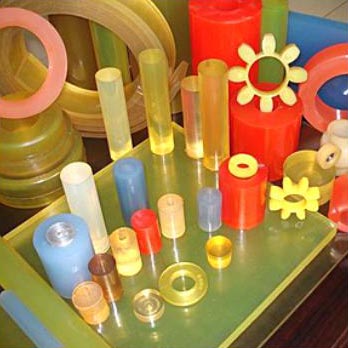 Назначение:Полиуретан - это антифрикционый, износостойкий, пластичный, морозостойкий материал, который применяется в различных отраслях промышленности в качестве прокладок, антифрикционых подушек, мембран. Используется в пневматических и гидравлических системах или как скреперные уплотнения для плоских поверхностей или валов. Полиуретаны прекрасно заменяют и резину, и металл в ряде деталей, использующихся в современном автомобиле, здесь главным преимуществом оказалось высокое сопротивление полиуретанов износу и истиранию в сочетании со стойкостью к маслам и топливам. Полиуретаны могут быть вязкими жидкостями или твёрдыми продуктами - от высокоэластичных мягких резин до жёстких пластиков и перерабатываются практически всеми существующими технологическими методами: экструзией, прессованием, литьем, заливкой.Преимущества:Очень эластичный материалИзносостойкость (низкая истираемость, в 3 раза выше, чем у резины)повышенная твердость (до 98 единиц Шора)высокая прочностьвибростойкость и маслобензостойкостьводостойкость и упругость при низких температурахвысокие диэлектрические свойствавысокое сопротивление раздиру и многократным деформациямтемпературный диапазон от -50 до 80 градусов, в некоторых случаях до 120Полиуретан поставляется разных марок. В виде листов, пластин, стержней, втулок, валиков, колец, манжет, ремней, а также в виде любых изделий по образцам и чертежам.Полиуретановые стержни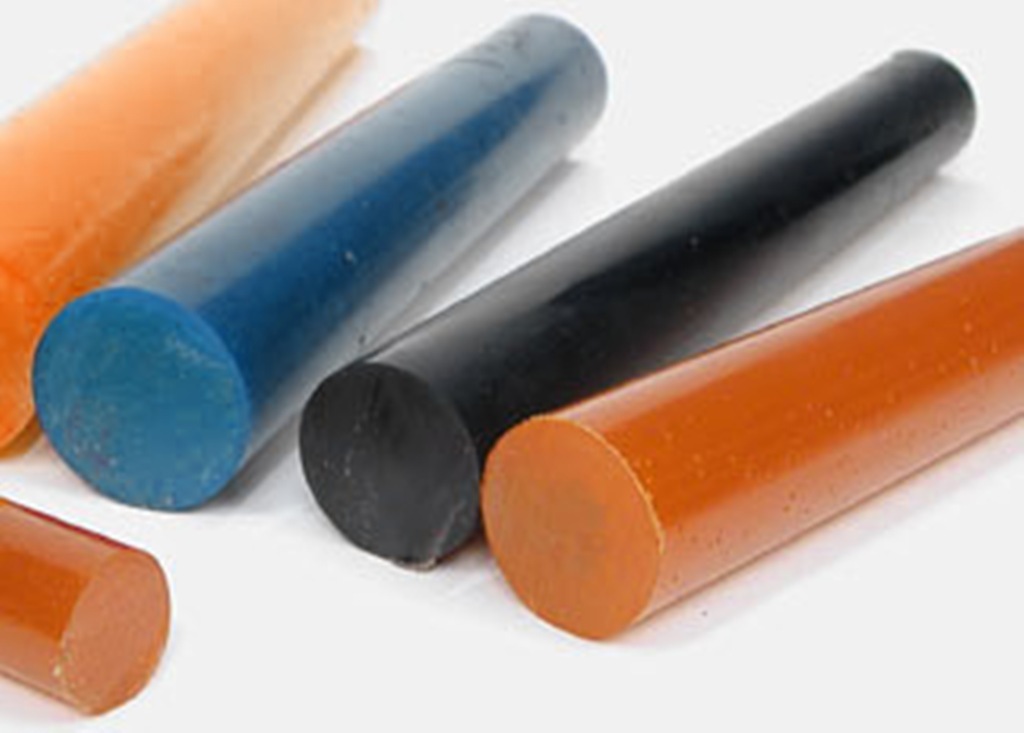 Стержни из полиуретана используются в качестве заготовок для изготовления направляющих приспособлений, покрытий приводных и прижимных роликов, для изготовления манжет, втулок, уплотнений, прокладок, амортизаторов и др. изделий. Изделия из полиуретана отлично переносят резкие атмосферные изменения, ударопрочны, долговечны в промышленной эксплуатации и превосходят по износу резиновые покрытия до 20 раз.Условная износостойкость полиуретановых стержней в 3 раза выше, чем у резиновых, а прочность на растяжение в 2,5 раза больше. Температурный диапазон: от -50°С до +80°С, а, при введении специальных добавок, до +120°С, давление при сжатии может достигать 105 МПа.Стержни, прутки, цилиндры, круги из полиуретана применяются в качестве заготовок для изготовления следующих деталей:втулок;роликов;пружин для штамповочного производства;различных других изнашиваемых деталей.Полиуретан в стержнях поставляется диаметром от 20 до 350мм, длиной от 400 до 1000мм. Пластины из полиуретана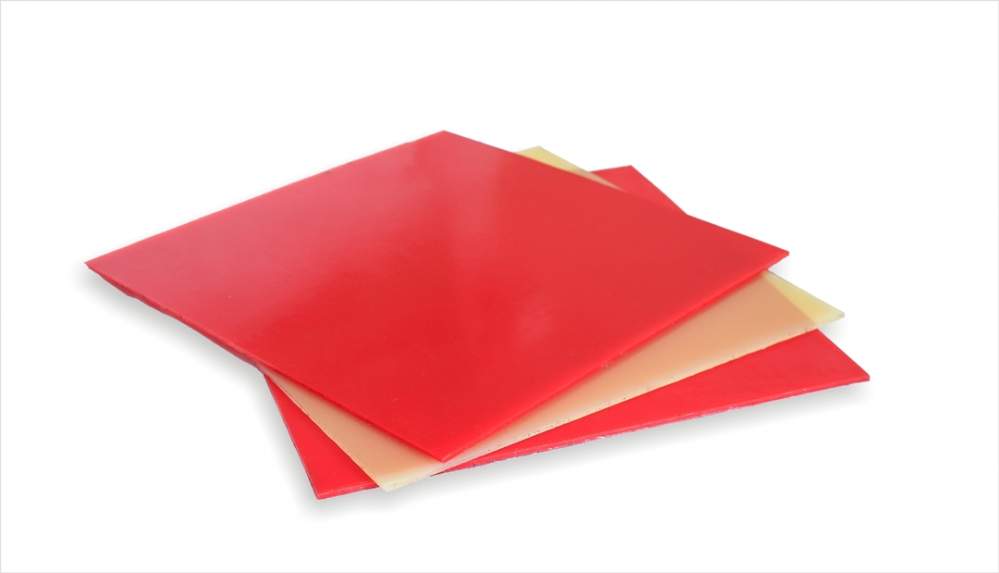 Полиуретан это антифрикционый, износостойкий, пластичный, морозостойкий материал, который применяется в различных отраслях промышленности в качестве прокладок, антифрикционых подушек, мембран. Амплитуда рабочей температуры листового полиуретана составляет от -60 °C до +120 °C (в зависимости от того, какой он марки).Полиуретан листовой поставляется толщиной от 5 до 300мм и стандартными размерами 500х500. Центр Промышленной Комплектации имеет возможность поставить в ваш адрес листовой или блочный полиуретан любыми размерами, шириной до 2000мм. Поставка как лентой, брусьями, полосами в короткие сроки.Наименование показателяМарка полиуретанаМарка полиуретанаСКУ-7ЛСКУ-ПФЛ1. Твердость по Шору А, усл. ед.76-85не менее 862. Предел прочности при растяжении, МПа, не менее30303. Относительное удлинение при разрыве, % не менее3703004. Относительная остаточная деформация после разрыва, %, не более4105. Сопротивление раздиру, кН/м, не менее30306. Плотность, кг/м3125012007. Гидролитическая стойкостьнизкаявысокая8. Масло-бензостойкостьвысокаянизкая9. Температурный диапазон эксплуатации, С˚от +10 до +80от – 40 до +80